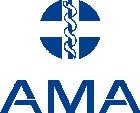 Dr Iain Stirling Dunlop MB BS (Hons II), FRANZCO, FRACS Dr Iain Stirling Dunlop is a most deserving candidate for admission to the AMA Roll of Fellows.Over several decades, Dr Dunlop - a privately practising ophthalmologist in Canberra and Sydney, has worked tirelessly to care for patients, advance medical practice, serve the profession and promote wellbeing both in Australia and internationally.The significance and breadth of his contribution has been recognised in numerous awards, both national and international, including for his work in encouraging relationships among Asia Pacific ophthalmic societies and his contribution to ensuring ophthalmology is at the forefront in terms of advocacy, training support and development work with partner countries.Through organisations such as Vision 2020 and the Sight for Life Foundation, where he serves as a director, Dr Dunlop has been a strong proponent of improved eye health internationally, promoting advocacy, training, support and development work with partner countries to prevent blindness. Hiscommitment to his field of medicine has extended to advancing the boundaries of knowledge, as attested to by the papers he had published in national and international specialist medical publications.However, significant those these achievements are, it is for his outstanding service and contribution to the Australian Medical Association that Dr Dunlop has been nominated for Fellowship.Dr Dunlop has served his colleagues through his leadership and involvement with the AMA, AMA (ACT) Limited and the Royal Australian and New Zealand College of Ophthalmologists, as well as through other related organisations, over several decades.Dr Dunlop has been serving the AMA in many roles since 2004.  These have included serving as the AMA representative to the Australian Medical Council; AMA representative to the Professional Services Review Advisory Committee; AMA representative to the National Disability Insurance Scheme; and AMA representative to the ACHS Council. Dr Dunlop was elected President of the AMA (ACT) Limited in 2010 for a two-year term. During this period he was appointed to represent AMA (ACT) Limited at the AMA Federal Council, where he has made an important contribution to the functioning of the Association. Dr Dunlop has served on several committees of the AMA Federal Council, including the Economics and Workforce Committee; the Constitution and Policy Review Committee; the Finance Committee; and as Chair of the Ophthalmology Co-ordinating Committee.In each of these roles Dr Dunlop has given his time willingly, advocating for the AMA, the profession and members across many fora and in many roles.In 2013-14, Dr Dunlop was elected by his peers to serve as Chair of Federal Council, a role he carried out with his trademark professionalism, courtesy and consideration. His contribution to the deliberations and outcomes of Federal Council discussion is highly regarded. Dr Dunlop’s experience in Federal medical politics and his parliamentary relationships have been of benefit to both the profession and the AMA.With last year’s changes to the AMA’s constitution, Dr Dunlop was nominated by the Board of AMA (ACT) Limited to the new Board of Australian Medical Association Limited, where he also serves as Chair of the newly constituted Audit and Risk Committee.In addition to his work for Federal AMA, Dr Dunlop has been involved for many years with AMA (ACT) Limited, including a four-year period as President Elect and, subsequently, President.  During this time, he provided sound stewardship of the Visiting Medical Officer and Salaried Medical Practitioners Enterprise Agreement negotiations, and he continues to serve as a director of AMA (ACT) Limited while at the same time sustaining his contribution to the Federal AMA and fulfilling professional roles.Dr Dunlop has made an outstanding contribution to the Australian Medical Association and is a most deserving candidate for admission to the Roll of Fellows.